Site : adistance.manuelnumerique.com Le site va vous permettre de travailler dans le fichier Kimamila n°2 en mode numérique. Et lire les albums de la méthode.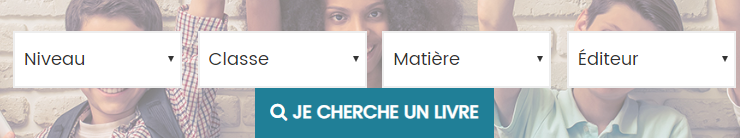 Niveau : Primaire    Classe : CP   Matière : Lecture    Editeur : Nathancliquer sur accéder    Dans sommaire (à gauche) :   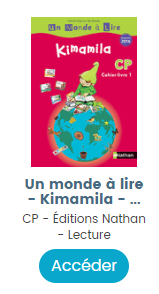 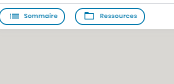 Pour la lecture : sommaire – Album 5 :Arthur et son nouvel ami.